   Case Examples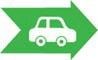 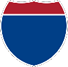 ALEX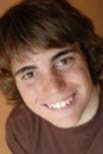 Oregon Standard INDIVIDUALIZED EDUCATION PROGRAMFor an expanded version of Alex’s Case Study please go to https://is.gd/sxxfFt.                                                                     (if this link does not work, copy and paste into  a  web browser)ROLANDA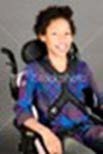 Oregon Standard INDIVIDUALIZED EDUCATION PROGRAMFor an expanded version of Rolanda’s Case Study please go to https://is.gd/hTEyoG. 				                                                  (if this link does not  work, copy and paste into a  web browser)ALLISON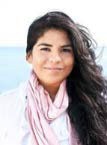 Oregon Standard INDIVIDUALIZED EDUCATION PROGRAMFor an expanded version of Allison’s case study please go to https://is.gd/bBrwv1.                                                          (if this link does not work, copy and paste into  a  web browser)    Links to Resources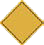 Pre-ETS: Transition Services (if a link does not work, copy and paste into a web browser)Histogram- https://is.gd/s8mP3eVirginia Career View- https://vacareerview.org/My Next Move Career Explore- https://www.mynextmove.org/ Career Jeopardy- https://is.gd/9dhI8WSprout Films: Employment Theme- https://is.gd/ths0dm How to Guide for Job Shadows- https://is.gd/pNFUmCCollege planning for students with disabilities- https://is.gd/LmINwQResults of age-appropriate transition assessments, including student’s preferences,interests, needs and strengths (PINS)	34 CFR 300.320(b)(1); 34 CFR 300.43(a)(2)Results of age-appropriate transition assessments, including student’s preferences,interests, needs and strengths (PINS)	34 CFR 300.320(b)(1); 34 CFR 300.43(a)(2)Appropriate, measurable post-secondary goals based upon age-appropriatetransition assessments	34 CFR 300.320(b)(1)Appropriate, measurable post-secondary goals based upon age-appropriatetransition assessments	34 CFR 300.320(b)(1)Transition Services/Activities: Transition Services include instruction, related services, community experiences, the development of employment and other post-school adult living objectives, and if appropriate, acquisition of daily living skills and provision of afunctional vocational evaluation.	34 CFR 300.43Transition Services/Activities: Transition Services include instruction, related services, community experiences, the development of employment and other post-school adult living objectives, and if appropriate, acquisition of daily living skills and provision of afunctional vocational evaluation.	34 CFR 300.43Education and Training InstructionSelf-advocacy skills instructionPersonal banking instructionWork related social skills instructionComputer skills (word-processing, data entry) instructionEducation and Training Related ServiceSpeech language services to increase oral language fluencyFunctional Vocational EvaluationCompleting a computation/ business math skill inventoryCompleting an office skill inventoryEducation and Training InstructionSelf-advocacy skills instructionPersonal banking instructionWork related social skills instructionComputer skills (word-processing, data entry) instructionEducation and Training Related ServiceSpeech language services to increase oral language fluencyFunctional Vocational EvaluationCompleting a computation/ business math skill inventoryCompleting an office skill inventoryEmployment and Other Post School Living ObjectivesWork hours (for credit) in the school district business departmentAfter school paid work experience in the business office of Office DepotInterview with adult agency staff regarding possible future needs (self-advocacy support, tax form completion assistance, transportation services)Voter registrationEmployment and Other Post School Living ObjectivesWork hours (for credit) in the school district business departmentAfter school paid work experience in the business office of Office DepotInterview with adult agency staff regarding possible future needs (self-advocacy support, tax form completion assistance, transportation services)Voter registrationCourse of Study34 CFR 300.320(b)(2)Agency Participation300.321(b)(3)Annual Academic and Functional Goals and ObjectivesAnnual Academic and Functional Goals and ObjectivesGoal Area:34 CFR 300.320(a)(2)(i)Goal Area:34 CFR 300.320(a)(2)(i)Results of age-appropriate transition assessments, including student’s preferences,interests, needs and strengths (PINS)	34 CFR 300.320(b)(1); 34 CFR 300.43(a)(2)Results of age-appropriate transition assessments, including student’s preferences,interests, needs and strengths (PINS)	34 CFR 300.320(b)(1); 34 CFR 300.43(a)(2)Appropriate, measurable post-secondary goals based upon age-appropriatetransition assessments	34 CFR 300.320(b)(1)Appropriate, measurable post-secondary goals based upon age-appropriatetransition assessments	34 CFR 300.320(b)(1)Transition Services/Activities: Transition Services include instruction, related services, community experiences, the development of employment and other post-school adult living objectives, and if appropriate, acquisition of daily living skills and provision of afunctional vocational evaluation.	34 CFR 300.43Transition Services/Activities: Transition Services include instruction, related services, community experiences, the development of employment and other post-school adult living objectives, and if appropriate, acquisition of daily living skills and provision of afunctional vocational evaluation.	34 CFR 300.43Education and Training InstructionSelf-advocacy skills instructionPersonal banking instructionWork related social skills instructionComputer skills (word-processing, data entry) instructionEducation and Training Related ServiceSpeech language services to increase oral language fluencyFunctional Vocational EvaluationCompleting a computation/ business math skill inventoryCompleting an office skill inventoryEducation and Training InstructionSelf-advocacy skills instructionPersonal banking instructionWork related social skills instructionComputer skills (word-processing, data entry) instructionEducation and Training Related ServiceSpeech language services to increase oral language fluencyFunctional Vocational EvaluationCompleting a computation/ business math skill inventoryCompleting an office skill inventoryEmployment and Other Post School Living ObjectivesWork hours (for credit) in the school district business departmentAfter school paid work experience in the business office of Office DepotInterview with adult agency staff regarding possible future needs (self-advocacy support, tax form completion assistance, transportation services)Voter registrationEmployment and Other Post School Living ObjectivesWork hours (for credit) in the school district business departmentAfter school paid work experience in the business office of Office DepotInterview with adult agency staff regarding possible future needs (self-advocacy support, tax form completion assistance, transportation services)Voter registrationCourse of Study34 CFR 300.320(b)(2)Agency Participation300.321(b)(3)Annual Academic and Functional Goals and ObjectivesAnnual Academic and Functional Goals and ObjectivesGoal Area:34 CFR 300.320(a)(2)(i)Goal Area:34 CFR 300.320(a)(2)(i)Results of age-appropriate transition assessments, including student’s preferences,interests, needs and strengths (PINS)	34 CFR 300.320(b)(1); 34 CFR 300.43(a)(2)Results of age-appropriate transition assessments, including student’s preferences,interests, needs and strengths (PINS)	34 CFR 300.320(b)(1); 34 CFR 300.43(a)(2)Appropriate, measurable post-secondary goals based upon age-appropriate transition assessments	34 CFR 300.320(b)(1)Appropriate, measurable post-secondary goals based upon age-appropriate transition assessments	34 CFR 300.320(b)(1)Transition Services/Activities: Transition Services include instruction, related services, community experiences, the development of employment and other post-school adult living objectives, and if appropriate, acquisition of daily living skills and provision of afunctional vocational evaluation.	34 CFR 300.43Transition Services/Activities: Transition Services include instruction, related services, community experiences, the development of employment and other post-school adult living objectives, and if appropriate, acquisition of daily living skills and provision of afunctional vocational evaluation.	34 CFR 300.43Education and Training InstructionInstructional support of guided notes for lessonsInstructional support for organization and study skillsAudio-taped texts for English 12Extended time on tests in English, Algebra II and Advanced BiologyEducation and Training InstructionInstructional support of guided notes for lessonsInstructional support for organization and study skillsAudio-taped texts for English 12Extended time on tests in English, Algebra II and Advanced BiologyEmployment and Other Post School Living ObjectivesJob shadow experiences with childrenVisit Eastern Oregon University, including a tour through the admissions department and a visit to the disability services office, between the late Spring and early FallPart time employment in a position related to working with childrenApply for possible college financial aidVocational rehabilitation referral to determine eligibility for tuition assistanceApply for college and disability support service, no later than DecemberEmployment and Other Post School Living ObjectivesJob shadow experiences with childrenVisit Eastern Oregon University, including a tour through the admissions department and a visit to the disability services office, between the late Spring and early FallPart time employment in a position related to working with childrenApply for possible college financial aidVocational rehabilitation referral to determine eligibility for tuition assistanceApply for college and disability support service, no later than DecemberCourse of Study34 CFR 300.320(b)(2)Agency Participation300.321(b)(3)Annual Academic and Functional Goals and ObjectivesAnnual Academic and Functional Goals and ObjectivesGoal Area:34 CFR 300.320(a)(2)(i)Goal Area:34 CFR 300.320(a)(2)(i)